	INTEGROVANÝ REGIONÁLNÍ OPERAČNÍ PROGRAM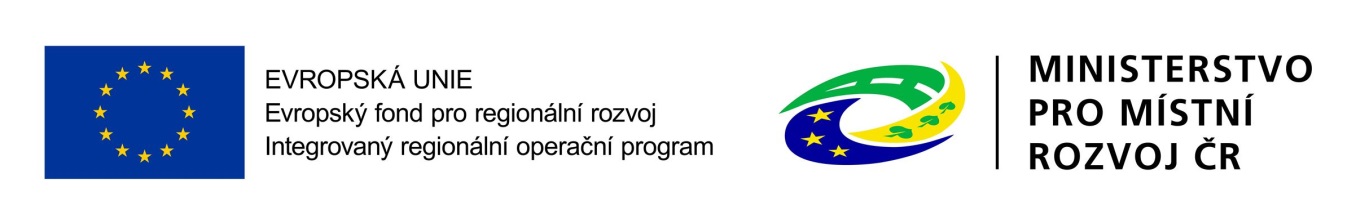 OBCHODNÍ a technické PODMÍNKYDodávka strojů pro obrábění  v rámci projektU"Adaptace učeben pro technické vzdělávání při využití digitálních technologií“ na ZŠ T. Šobra Písek (CZ.06.2.67/0.0/0.0/16_063/0003945)"Obchodní a technické podmínky jsou nedílnou součástí kupní smlouvy a zadávací dokumentace s tím, že upřesňují detaily jednotlivých dodávek a jejich instalací. Obchodní a technické podmínky jsou pro zadávanou zakázku závazné a účastník zadávacího řízení / dodavatel není oprávněn je nikterak měnit.Zakázka tvoří jeden funkční celek sestávající se z CNC strojů, konvenčních strojů včetně příslušenství, SW pro programování zadavatelem konkretizovaných výukových modelů včetně podrobné metodiky - manuálu jednotlivých postupů jejich programování. Tyto obchodně technické podmínky upřesňují jednotlivé položky výkazu – výměr tedy technické požadavky na jednotlivé dodávky a požadavky týkající se obchodních podmínek, které tak doplňují závazky kupní smlouvy. CNC stroje Upřesnění položky CNC-001 – 3 osý CNC Router na obrábění dřeva Technické požadavky: Velikost stroje může být maximálně o rozměru š1750xh1600 mm, respektive, aby byl umístitelný do pozice č. 2 zobrazené v půdorysu místnosti č. 103, který je přílohou č 1 této dokumentace. Požadavek na pracovní rozsah posuvu osy x je min. 600 mmPožadavek na pracovní rozsah posuvu osy y je min. 900 mmPožadavek na pracovní rozsah posuvu osy z je min. 95 mmPožadavek na otáčky 0-24000 ot/min nebo vícePožadavek na pracovní posuv 6000 mm/min nebo vícePožadavek na rychloposuv 9000 mm/min nebo víceOpakovatelná přesnost ± 0,02 mmElektrické připojení 230/380 VMax. příkon 4 kW včetně příslušenství (vakuová pumpa, odsávací zařízení)Požadavky na vybavení a příslušenství stroje:Součástí dodávky bude kovový podstavec (stůl)Součástí stroje bude vakuový stůl včetně rozvodů, kontroly podtlaku a vakuové pumpy dimenzované k výkonu stroje a parametrům používaného materiálu na obrábění a to minimálně pro předurčené výukové modely dle technické dokumentace (příloha č. 2)Externí odsávací zařízení na podvozku s řiditelnými kolečky pro odsávání prachu a třísek přes filtr do vaku o objemu min. 100 l, včetně ohebné hadice min 5 m, 2 ks náhradních vaků na piliny, jednoho náhradního filtračního vaku, filtrační kartuše na jemný prach, systému automatického spuštění odsávání, upínacího systému (příruby, manžety) k obráběcí hlavě stroje (nástavce na odsávání a držák), napájení 230 VŘídící jednotka včetně SW trvalé licence kompatibilním s dodávaným SW CAD/CAM dle specifikace technické dokumentace (příloha č. 2) – (SW routeru musí naprogramovaná data v CAD/CAM převzít bez dalších úprav a editací na stroji před započetím výroby), možnosti připojení přes USB, převzetí úkolu, zadání výroby modelu z USB flash disku a PC  Konvertor USB – RS 232Externí PC včetně řídícího SW (trvalé licence) ke stroji Ruční ovladač stroje Tlačítko START/STOPSonda pro určení délkové korekce nástrojeUpínací prvky v sadě Upínací matice Nivelační prvkyKleštiny od 1-10 mmSada nástrojů pro výrobu modelů předepsaných dle specifikace technické dokumentace (příloha č. 2)Manuál k obsluze stroje a bezpečnosti provozu a údržběSoučástí dodávky stroje a příslušenství bude jeho instalace v místě určení a uvedení do trvalého provozu. Trvalému provozu bude předcházet zkušební provoz v délce 2 dnů, při kterém bude provedeno vyškolení obsluhy a to názorným předvedení výroby výukových modelů pro CNC Router specifikovaných v technické dokumentaci (příloha č. 2). Vyškolení obsluhy bude zahrnovat předání znalostí a dovedností obsluhy stroje, upínání nástrojů a materiálu, manipulace s materiálem a výrobky, školení zásad bezpečnosti práce, údržba stroje a řešení provozních chyb a poruch, školení na používání dodaného SW. Ze zkušebního provozu a vyškolení obsluhy bude proveden zápis v podobě protokolu o zkušebním provozu a vyškolení obsluhy. Upřesnění položky CNC-002 – CNC Soustruh na obrábění dřeva Technické požadavky: Velikost stroje může být maximálně o rozměru š1100xh800 mm, respektive, aby byl umístitelný do pozice č. 3 zobrazené v půdorysu místnosti č. 103, který je přílohou č 1 této dokumentace Točná délka min. 280 mmTočný průměr nad ložem min. 200 mmTočný průměr nad suportem min. 90 mmŠířka lože min. 80 mmPožadavek na pracovní rozsah posuvu na osu x je min. 100 mmPožadavek na pracovní rozsah posuvu na osu z je min. 175 mmPožadavek na rychloposuv osy x je 3000 mm/min nebo vícePožadavek na rychloposuv osy z je 3000 mm/min nebo vícePožadavky na otáčky – 100-3000 ot/minPrůchod vřetene 20 mmTyp sklíčidla – manuálníPrůměr sklíčidla 100 mmZdvih pinoly 30 mmVýměník nástrojů s kapacitou 8 (4x čtyřhran a 4x vrták)Opakovatelná přesnost ± 0,01 mmPřesnost polohování ± 0,01 mmElektrické připojení 230 VMaximální příkon – 2 kWPožadavky na vybavení a příslušenství stroje: Součástí dodávky stroje bude kovový pojízdný podstavec se skříňkou a šuplíkyStroj bude vybaven krytováním s průhledem do pracovního prostoruVnitřní pracovní prostor bude vybaven světlem Řídící jednotka s displejem včetně SW trvalé licence kompatibilním s dodávaným SW CAD/CAM dle specifikace technické dokumentace (příloha č. 2) – (SW soustruhu musí naprogramovaná data v CAD/CAM převzít bez dalších úprav a editací na stroji před započetím výroby), možnosti připojení přes USB, převzetí úkolu, zadání výroby modelu z USB flash disku a PC)Otočný hrot Sada nástrojů a příslušenství pro výrobu modelů předepsaných dle specifikace technické dokumentace (příloha č. 2)Manuál k obsluze stroje a bezpečnosti provozu a údržběSoučástí dodávky stroje a příslušenství bude jeho instalace v místě určení a uvedení do trvalého provozu. Trvalému provozu bude předcházet zkušební provoz v délce 2 dnů, při kterém bude provedeno vyškolení obsluhy a to názorným předvedení výroby výukových modelů pro CNC Soustruh specifikovaných v technické dokumentaci (příloha č. 2). Vyškolení obsluhy bude zahrnovat předání znalostí a dovedností obsluhy stroje, upínání nástrojů a materiálu, manipulace s materiálem a výrobky, školení zásad bezpečnosti práce, údržba stroje a řešení provozních chyb a poruch, školení na používání dodaného SW. Ze zkušebního provozu a vyškolení obsluhy bude proveden zápis v podobě protokolu o zkušebním provozu a vyškolení obsluhy.Upřesnění položky CNC-003 – CNC Frézka na obrábění dřevaTechnické požadavky: Velikost stroje může být maximálně o rozměru š1100xh900 mm, respektive, aby byl umístitelný do pozice č. 4 zobrazené v půdorysu místnosti č. 103, který je přílohou č 1 této dokumentacePožadavek na pracovní rozsah posuvu osy x min. 260 mmPožadavek na pracovní rozsah posuvu osy y min 150 mmPožadavek na pracovní rozsah posuvu osy z min 180 mmPožadavek na rychloposuv osy x min. 2000 mm/minPožadavek na rychloposuv osy y min. 1000 mm/minPožadavek na rychloposuv osy z min. 1000 mm/minPožadavky na otáčky – 100-5000 ot/min Výměník nástrojů pro 4 nástrojeOpakovatelná přesnost ± 0,01 mmPřesnost polohování ± 0,02 mmElektrické připojení 230 VMaximální příkon 3 kW (včetně kompresoru)Požadavky na vybavení a příslušenství stroje: Součástí dodávky stroje bude kovový pojízdný podstavec se skříňkou a šuplíkyStroj bude vybaven průzorovým krytováním Řídící jednotka s displejem včetně SW trvalé licence kompatibilním s dodávaným SW CAD/CAM dle specifikace technické dokumentace (příloha č. 2) – (SW frézky musí naprogramovaná data v CAD/CAM převzít bez dalších úprav a editací na stroji před započetím výroby), možnosti připojení přes USB, převzetí úkolu, zadání výroby modelu z USB flash disku a PC)Kompresor s příslušenstvím, hlučnost max 50 db, rozměr max. š35xh35xv50 cmSada upínačůSada upínekSada kleštinStrojový svěrák Sada podkladový destiček Sada nástrojů a příslušenství pro výrobu modelů předepsaných dle specifikace technické dokumentace (příloha č. 2)Manuál k obsluze stroje a bezpečnosti provozu a údržběSoučástí dodávky stroje a příslušenství bude jeho instalace v místě určení a uvedení do trvalého provozu. Trvalému provozu bude předcházet zkušební provoz v délce 2 dnů, při kterém bude provedeno vyškolení obsluhy a to názorným předvedení výroby výukových modelů pro CNC Frézku specifikovaných v technické dokumentaci (příloha č. 2). Vyškolení obsluhy bude zahrnovat předání znalostí a dovedností obsluhy stroje, upínání nástrojů a materiálu, manipulace s materiálem a výrobky, školení zásad bezpečnosti práce, údržba stroje a řešení provozních chyb a poruch, školení na používání dodaného SW. Ze zkušebního provozu a vyškolení obsluhy bude proveden zápis v podobě protokolu o zkušebním provozu a vyškolení obsluhy.Upřesnění položky CNC-004 – CNC Gravírovací laser pro řezání a gravírování organických materiálů a gravírování skla, keramiky a kamene. Technické požadavky: Velikost stroje může být maximálně o rozměru š1050xh800 mm, respektive, aby byl umístitelný do pozice č. 1 zobrazené v půdorysu místnosti č. 103, který je přílohou č 1 této dokumentaceVýkon laseru 50 WTyp laseru  - CO2 laserová trubice chlazená vodouŽivostnost laserové trubice min. 4000 hodRychlost gravírování 0-1000 mm/sVýška obrobku – až 80 mmOpakovatelná přesnost ± 0,02 mmElektrické připojení 230 VMaximální příkon – 2 kW (včetně příslušenství)Požadavky na vybavení a příslušenství stroje: Součástí dodávky bude kovový elektricky výškově nastavitelný stůl Řídící jednotka včetně SW (trvalé licence 20+1 ks) pro řešení individuálních modelů (projektů), možnost načítání již hotových projektů a  foto - podpora grafických formátů plt, dxf, bmp, jpg, gif, pgn, tif, podpora běžných grafických programůKonektivita – USB Gravírovací a řezací stůlSada 4 čočekPřípravek pro gravírování sklenicAutomatické zaostřování paprsku Ventilátor pro odtah zplodinOhebná trubice odtahových zplodin 10 mSpojovací komponent odtahového otvoru laseru a trubky odtahových zplodin včetně těsnění pro pevnou instalaci  KompresorRegulátor napětíPočítadlo provozních hodinBezpečnostní vypínač na víku (krytu stroje)Součástí dodávky stroje a příslušenství bude jeho instalace v místě určení a uvedení do trvalého provozu. Trvalému provozu bude předcházet zkušební provoz v délce 1 dne, při kterém bude provedeno vyškolení obsluhy a to názorným předvedení různých pracovních možností CNC laseru s různými materiály. Vyškolení obsluhy bude zahrnovat předání znalostí a dovedností obsluhy stroje, upínání a pozicování materiálu, manipulace s materiálem a výrobky, školení zásad bezpečnosti práce, údržba stroje a řešení provozních chyb a poruch, školení na používání dodaného SW. Ze zkušebního provozu a vyškolení obsluhy bude proveden zápis v podobě protokolu o zkušebním provozu a vyškolení obsluhy.Upřesnění položky CNC - 005 a CNC - 0006 – žákovská a učitelská licence SW CAD a CAM – trvalá licence – bližší podrobnosti v technickém popisu výkazu výměr příloha ZD č. 4 a v technické dokumentaci výukové modely – příloha č. 2Upřesnění položky CNC – 007 – dodávka postprocesoru (softwarového převodníku dat z CAD/CAM) pro každý konkrétně dodávaný stroj – CNC soustruh (položka CNC-002), CNC frézka (položka CNC-003) a CNC router (položka CNC-001), na kterých budou vyráběny výukové modely (položka CNC-008) programované v CAD/CAM. Postprocesor bude v sobě obsahovat veškeré informace o vlastnostech dodávaného stroje tak, aby bylo optimálně a efektivně využito všech jeho funkcí v souladu s CAD/CAM systémem. Další informace o dodávce jsou uvedeny v technickém popisu výkazu výměr příloha ZD č. 4.Upřesnění položky CNC – 008 – výukové modely budou naprogramovány v rozsahu a podrobnostech podle technické a výkresové dokumentace – výukové modely – příloha č. 2 Ke každému modelu bude pro potřebu výuky na základní škole zadavatele zpracována dodavatelem video-dokumentace metodiky postupů jeho programování v CAD a CAM, včetně způsobu výběru nástrojů k vybraným materiálům pro výrobu modelu (strategie obrábění), provedení grafické simulace výroby na konkrétně dodávaných CNC strojích (jejich grafické zobrazení pří simulaci provedení výroby), vygenerování strojového kódu a zhotovení výrobní dokumentace, vše v režimu STEP BY STEP. Video-dokumentace postupu programování každého modelu bude opatřena slovním vysvětlujícím komentářem, nebo titulky v českém jazyce provázející jednotlivé kroky a operace programování. Součástí bude instruktáž způsobu výběru konkrétních nástrojů určených pro výrobu uvedeného modelu na konkrétně dodávaném CNC stroji (strategie obrábění), automatické provedení akční kontrolní grafické simulace výroby se zobrazením konkrétně dodávaného stroje, nástroje a obráběného materiálu, vygenerování strojového kódu a zhotovení výrobní technické dokumentace do tiskového formátu A4. V rámci dodávky bude provedeno i vyškolení osob zadavatele v programování všech předmětných modelů podle dodané video-dokumentace a ověření výroby naprogramovaných modelů na dodaných strojích v místě jejich instalace. konvenční stroje Upřesnění položky KonvSt-001 – Stolní soustruhTechnické požadavky: Velikost stroje může být maximálně o rozměru š1250h500 mm, respektive, aby byl umístitelný do pozice č. 5 zobrazené v půdorysu místnosti č. 103, který je přílohou č 1 této dokumentaceVýška hrotu 120-125 mmVzdálenost mezi hroty od 500 do 550 mmOtáčky v rozmezí 100-200 až do 2000 ot/minPočet rychlostních stupňů – až 6Posuv nožového suportu – až 70 mmPosuv příčného suportu – až 110 mmZávit metrický i palcovýElektrické připojení 230Maximální příkon – 1 kWPožadavky na vybavení a příslušenství stroje:Součástí dodávky bude kovový podstavec pod soustruh se šuplíky a skříňkou Pevný hrotOchranný kryt sklíčidlaVana na třískyUpínací prvky (upínací deska ø 240 mm, upínací pouzdro, příruba pro sklíčidlo, sada kleštin 3-20 mm)Sada soustružnických nožů – 7 ksNožový držákSeřizovací nářadíSouprava výměnných kol3 čelisťové sklíčidloDigitální měřící systémNivelační prvekSada výměnných středících hrotůSada nástrojů Součástí dodávky stroje a příslušenství bude jeho instalace v místě určení a uvedení do trvalého provozu. Trvalému provozu bude předcházet zkušební provoz v délce 3 hodin, při kterém bude provedeno vyškolení obsluhy a to názorným předvedení různých pracovních možností soustruhu s různými materiály s využitím dodaného příslušenství. Vyškolení obsluhy bude zahrnovat předání znalostí a dovedností obsluhy stroje, upínání a pozicování nástrojů a materiálu, manipulace s materiálem a výrobky, školení zásad bezpečnosti práce, údržba stroje a řešení provozních chyb a poruch.  Ze zkušebního provozu a vyškolení obsluhy bude proveden zápis v podobě protokolu o zkušebním provozu a vyškolení obsluhy.Upřesnění položky KonvSt-002 – Stolní frézkaTechnické požadavky:Velikost stroje může být maximálně o rozměru š800xh600 mm, respektive, aby byl umístitelný do pozice č. 6 zobrazené v půdorysu místnosti č. 103, který je přílohou č 1 této dokumentaceVratcí výkon ocel – min. 12 mmVrtací hloubka – až 50 mmPrůměr stopkové frézy až 20 mmPrůměr nožové hlavy – až 60 mmRozměr pracovního stolu 500-600 x 180-200 mmPožadovaný pracovní rozsah posuvu osa x až 280 mmPožadovaný pracovní rozsah posuvu osa y až 175 mmPožadovaný pracovní rozsah posuvu osa y až 275 mmOtáčky – plynulá změna od min 100 do až 3000 ot/min, pravý i levý chodPočet rychlostních stupňů – 2Úhel naklopení frézovací hlavy -90° až +90°Elektrické připojení 230 VMaximální příkon – 1 kWPožadavky na vybavení a příslušenství stroje:Součástí dodávky bude kovový podstavec pod frézkuDigitální měřící systém (měřič polohy 3 os frézky, digitální ukazatel otáček)Strojní svěrákSada upínačů a kleštin Sada upínek – (10,24 svorníků, 6 T matic, 6 matic, 4 prodlužovací matice, 6 upínacích desek, 12 podkladních kloubů)Frézovací hlavaSada podkládacích desek (150x3 mm,20 ks, šíře-13/16/19/22/25/28/31/35/38/41)Kuželový trnRychloupínací hlavičkaSada stopkových fréz (2 a 4 ostří, 3,4,5,6,8,10,12,14,18,20 mm)Sada vrtáků HSS (25 ks,1-13 mm)Součástí dodávky stroje a příslušenství bude jeho instalace v místě určení a uvedení do trvalého provozu. Trvalému provozu bude předcházet zkušební provoz v délce 5 hodin, při kterém bude provedeno vyškolení obsluhy a to názorným předvedení různých pracovních možností frézky s různými materiály s využitím dodaného příslušenství. Vyškolení obsluhy bude zahrnovat předání znalostí a dovedností obsluhy stroje, upínání nástrojů a materiálu, manipulace s materiálem a výrobky, školení zásad bezpečnosti práce, údržba stroje a řešení provozních chyb a poruch. Ze zkušebního provozu a vyškolení obsluhy bude proveden zápis v podobě protokolu o zkušebním provozu a vyškolení obsluhy.Upřesnění položky KonvSt-003 – Pásová pila na kov Technické požadavky:Velikost stroje může být maximálně o rozměru š1000xh500 mm, respektive, aby byl umístitelný do pozice č. 7 zobrazené v půdorysu místnosti č. 103, který je přílohou č 1 této dokumentaceSamočinné sklápění rámu pomocí plynule nastavitelného hydraulického válceOboustranně otočné rameno pily od -45° do +60°Tři rychlosti pilového pásu 22/31/55 m/min Rozměry pilového pásu – 1640 x 13 x 0,65 mm Rychloupínací svěrákNastavitelný délkový dorazAutomatické vypnutí po dokončení řezu Elektrické připojení 230 VMaximální příkon – 1,2 kWPožadavky na vybavení a příslušenství stroje:Součástí dodávky bude kovový podstavec na kolečkách4 ks pilového pásu na různé materiálySoučástí dodávky stroje a příslušenství bude jeho instalace v místě určení a uvedení do trvalého provozu. Trvalému provozu bude předcházet zkušební provoz v délce 2 hodin, při kterém bude provedeno vyškolení obsluhy a to názorným předvedení různých pracovních možností pily s různými materiály s využitím dodaného příslušenství. Vyškolení obsluhy bude zahrnovat předání znalostí a dovedností obsluhy stroje, upínání nástrojů a materiálu, manipulace s materiálem a výrobky, školení zásad bezpečnosti práce, údržba stroje a řešení provozních chyb a poruch. Ze zkušebního provozu a vyškolení obsluhy bude proveden zápis v podobě protokolu o zkušebním provozu a vyškolení obsluhy.Upřesnění položky KonvSt-004 – Stolní vrtačkaStroj bude umístěný v místnosti č. 105 u stěny sousedící s kabinetem – místnost č. 102 – viz půdorys 1 NP – příloha č. 3. Technické požadavky:Velikost stroje může být maximálně o rozměru š300xh600 mmRychloupínací vrtací hlavička 1-16 mmNastavitelný hloubkový dorazSklopný pracovní stůl o ±45°Výškově přestavitelný ochranný štítek proti odlétajícím třískám vybaven koncovým mikrospínačemBezpečnostní vypínač s krytím IP 54 Otáčky od 500 do až 2500 o/minPočet rychlostních stupňů – 5Elektrické připojení 230 VMaximální příkon – 600 WPožadavky na vybavení a příslušenství stroje:Strojní svěrák Rychloupínací hlavička 1-16 mmUpínací trn pro vrtací hlavičku Sada upínek (10,24 svorníků, 6 T matic, 6 matic, 4 prodlužovací matice, 6 upínacích desek, 12 podkladních kloubů)Klínový vyrážeč nástrojů Závitořezná hlava M5-M12Sada závitořezných nástrojů (M5-M12)Sada vrtáků HSS - 14,5/16/18/20/2224/26/28/30 mmSada vrtáků TiN – 1-13 mmMagnetický sběrač třísek Součástí dodávky stroje a příslušenství bude jeho instalace v místě určení a uvedení do trvalého provozu. Trvalému provozu bude předcházet zkušební provoz v délce 2 hodin, při kterém bude provedeno vyškolení obsluhy a to názorným předvedení různých pracovních možností vrtačky s různými materiály s využitím dodaného příslušenství. Vyškolení obsluhy bude zahrnovat předání znalostí a dovedností obsluhy stroje, upínání nástrojů a materiálu, manipulace s materiálem a výrobky, školení zásad bezpečnosti práce, údržba stroje a řešení provozních chyb a poruch. Ze zkušebního provozu a vyškolení obsluhy bude proveden zápis v podobě protokolu o zkušebním provozu a vyškolení obsluhy.řemeslné stroje Upřesnění položky ŘemSt-001 – Pásová pila na dřevoStroj bude umístěný v místnosti č. 105 u stěny sousedící s kabinetem – místnost č. 102 – viz půdorys 1 NP – příloha č. 3.Technické požadavky:Velikost stroje může být maximálně o rozměru š450xh620xv1800 mmDodávka včetně podstavce Laserový ukazatel k označení linie řezu Hliníkový příložník s rychloupínáním a lupouÚhlový doraz pro řezání na pokos, oboustranně nastavitelný o 60°Dvourychlostní provedeníNastavení řezné výšky otočným knoflíkem a ozubenou tyčí s milimetrovou stupnicí Bezpečnostní spínač pro automatické vypnutí strojeŘezná výška – až 200 mmŘezná šířka – až 340 mmŘezná rychlost 400 m/min, 650 m/minÚhel naklopení stolu vlevo/vpravo – 45°až 10°Elektrické připojení 230 VMaximální příkon – 650 WPožadavky na vybavení a příslušenství stroje:Přípravek pro vyřezávání kruhů  Sada pilových pásů – 1x 6 mm (6 z/“), 1x 10 mm (6z/“), 1x 13 mm (6 z/“), 1x 13 mm (10 z/“), 1x 13 mm (14 z/“)Součástí dodávky stroje a příslušenství bude jeho instalace v místě určení a uvedení do trvalého provozu. Trvalému provozu bude předcházet zkušební provoz v délce 2 hodin, při kterém bude provedeno vyškolení obsluhy a to názorným předvedení různých pracovních možností pásové pily s různými materiály s využitím dodaného příslušenství. Vyškolení obsluhy bude zahrnovat předání znalostí a dovedností obsluhy stroje, upínání nástrojů a materiálu, manipulace s materiálem a výrobky, školení zásad bezpečnosti práce, údržba stroje a řešení provozních chyb a poruch. Ze zkušebního provozu a vyškolení obsluhy bude proveden zápis v podobě protokolu o zkušebním provozu a vyškolení obsluhy.Upřesnění položky ŘemSt-002 – Pokosová pila na dřevoStroj bude umístěný v místnosti č. 105 u stěny sousedící s kabinetem – místnost č. 102 – viz půdorys 1 NP – příloha č. 3.Technické požadavky:Velikost stroje může být maximálně o rozměru š800xh600xv850 mmLaserový ukazatel k vyznačení linie řezu Plynulé dvojité nastavení úkosu vpravo/vlevo do 45°Nastavitelné dorazové kolejnice a boční vytahovací dorazy pro delší materiály Dvojité nastavitelné omezení hloubky řezu s přepínatelným dorazem Posuvná hlavaSvěrák a upínací zařízení pro upnutí materiálu Odsávací nátrubek pro vak nebo připojení odsávacího zařízeníElektrické připojení 230 VMaximální příkon – 2 kWPožadavky na vybavení a příslušenství stroje:Sada pilový kotoučů – 1x na dřevo, 1x na neželezné kovy a plastSoučástí dodávky stroje a příslušenství bude jeho instalace v místě určení a uvedení do trvalého provozu. Trvalému provozu bude předcházet zkušební provoz v délce 2 hodin, při kterém bude provedeno vyškolení obsluhy a to názorným předvedení různých pracovních možností pokosové pily s různými materiály s využitím dodaného příslušenství. Vyškolení obsluhy bude zahrnovat předání znalostí a dovedností obsluhy stroje, upínání nástrojů a materiálu, manipulace s materiálem a výrobky, školení zásad bezpečnosti práce, údržba stroje a řešení provozních chyb a poruch. Ze zkušebního provozu a vyškolení obsluhy bude proveden zápis v podobě protokolu o zkušebním provozu a vyškolení obsluhy.Upřesnění položky ŘemSt-003 – Hoblovka s protahemBez konkrétního umístění. Stroj bude uskladněn v místnosti č. 104 (sklad) a práce s ním bude praktikována venku. Technické požadavky:Dodávka hoblovky bude včetně pojízdného stojanu Maximální rozměr stroje – š1100xh600xv1000 mmRozměr stolu hoblovky maximálně 1050 x 280 mmRozměr stolu protahu max 260x400 mmVýška protahu 6-160 mmÚběr třísky až 3 mmPočet hoblovacích nožů – min. 2Otáčky – až 6500/minElektrické připojení 230 VMaximální příkon 2 kWPožadavky na vybavení a příslušenství stroje:Sada hoblovacích nožů pro dodávaný strojSoučástí dodávky stroje a příslušenství bude jeho instalace v místě určení a uvedení do trvalého provozu. Trvalému provozu bude předcházet zkušební provoz v délce 2 hodin, při kterém bude provedeno vyškolení obsluhy a to názorným předvedení různých pracovních možností hoblovky. Vyškolení obsluhy bude zahrnovat předání znalostí a dovedností obsluhy stroje, upínání nástrojů a materiálu, manipulace s materiálem a výrobky, školení zásad bezpečnosti práce, údržba stroje a řešení provozních chyb a poruch. Ze zkušebního provozu a vyškolení obsluhy bude proveden zápis v podobě protokolu o zkušebním provozu a vyškolení obsluhy.Upřesnění položky ŘemSt-004 – Odsávací zařízeníStroj bude umístěný v místnosti č. 105 u stěny sousedící s kabinetem – místnost č. 102 – viz půdorys 1 NP – příloha č. 3.Technické požadavky:Dodávka na pojízdném podvozku včetně hadice min. 2,5 mm, filtračního vaku, filtrační kartuše a vaku na třískyMaximální rozměr zařízení – š750xh400xv1900 mmSací výkon – min. 1100 m3/hObjem vaku na třísky min. 100 lElektrické připojení – 230Maximální příkon 1 kWPožadavky na vybavení a příslušenství stroje:Automatické spouštění odsávání Součástí dodávky stroje a příslušenství bude jeho instalace v místě určení a uvedení do trvalého provozu. Trvalému provozu bude předcházet zkušební provoz, při kterém bude provedeno vyškolení obsluhy a to názorným předvedení odsávacího zařízení. Vyškolení obsluhy bude zahrnovat předání znalostí a dovedností obsluhy zařízení, školení zásad bezpečnosti práce, údržba zařízení a řešení provozních chyb a poruch. Ze zkušebního provozu a vyškolení obsluhy bude proveden zápis v podobě protokolu o zkušebním provozu a vyškolení obsluhy.Upřesnění položky ŘemSt-005 – Kombinovaná bruska na dřevoStroj bude umístěný v místnosti č. 105 u stěny sousedící s kabinetem – místnost č. 102 – viz půdorys 1 NP – příloha č. 3.Technické požadavky:Maximální rozměr stroje – š600xh300xv300 mmPrůměr brusného kotouče – 150 mmRychlost brusného pásu až 9 m/sOtáčky min. 2800/minElektrické připojení 230 VMaximální příkon – 500 WPožadavky na vybavení a příslušenství stroje:Sada brusných pásů – hrubost P60 – 2 ks, hrubost P80 – 2 ks , hrubost P100 – 2 ks, hrubost P120 – 2 ks, hrubost P120 – 2 ks, hrubost P180 – 2 ks.Sada brusných kotoučů ø150 mm – hrubost P60 – 2 ks, hrubost P80 – 2 ks, hrubost P100 – 2 ks, podklad suchý zip 150 mm. Součástí dodávky stroje a příslušenství bude jeho instalace v místě určení a uvedení do trvalého provozu. Trvalému provozu bude předcházet zkušební provoz, při kterém bude provedeno vyškolení obsluhy a to názorným předvedení kombinované brusky na dřevo. Vyškolení obsluhy bude zahrnovat předání znalostí a dovedností obsluhy stroje, školení zásad bezpečnosti práce, údržba stroje a řešení provozních chyb a poruch. Ze zkušebního provozu a vyškolení obsluhy bude proveden zápis v podobě protokolu o zkušebním provozu a vyškolení obsluhy.Upřesnění položky ŘemSt-006 – Kotoučová leštičkaStroj bude umístěný v místnosti č. 105 u stěny sousedící s kabinetem – místnost č. 102 – viz půdorys 1 NP – příloha č. 3.Technické požadavky:Maximální rozměr stroje – š600xh200xv300 mmSoučástí dodávky bude i podstavec se skříňkou Provedení dvoukotoučové Průměr leštícího kotouče – max. 200 mmOtáčky – min. 2800/min.Elektrické připojení – 230 VMaximální příkon – 650 WPožadavky na vybavení a příslušenství stroje:Leštící kotouč měkký 1xLeštící kotouč tvrdý 1xSoučástí dodávky stroje a příslušenství bude jeho instalace v místě určení a uvedení do trvalého provozu. Trvalému provozu bude předcházet zkušební provoz, při kterém bude provedeno vyškolení obsluhy a to názorným předvedení kotoučové leštičky. Vyškolení obsluhy bude zahrnovat předání znalostí a dovedností obsluhy stroje, školení zásad bezpečnosti práce, údržba stroje a řešení provozních chyb a poruch. Ze zkušebního provozu a vyškolení obsluhy bude proveden zápis v podobě protokolu o zkušebním provozu a vyškolení obsluhy.Přílohy: Situace místnosti 103 pro umístění strojů (viz příloha ZD 5.2)Technická dokumentace výroby výukových modelů včetně výkresové dokumentace (viz příloha ZD 5.1 a 5.1-1)Situace – půdorys 1 NP (viz příloha ZD 5.3)